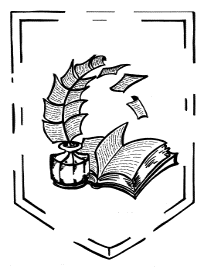 Zespół Placówek OświatowychSzkoła Podstawowa im. Marii Konopnickiejw Woli Radziszowskiejul. Szkolna 1032-053 Wola Radziszowskatel./fax. 12 275-42-32www.zpo-wr500.edupage.org     e – mail: sekretariat@wr.edu.pl___________________________________________________________________________Wola Radziszowska, 10 lutego 2022 r.REGULAMINXXIII GMINNEGO KONKURSU O TYTUŁ MISTRZA ORTOGRAFIICelem konkursu jest:Dbałość o czystość i piękno języka polskiego.Propagowanie idei poprawnej pisowni.Motywowanie uczniów do doskonalenia własnych umiejętności w zakresie ortografii.Podniesienie poziomu znajomości ortografii i interpunkcji polskiej.Doskonalenie umiejętności stosowania zasad ortograficznych.Kształcenie pamięci, uwagi i logicznego myślenia.Wdrożenie do pracy ze słownikiem ortograficznym.Organizatorem konkursu jest:Zespół Placówek OświatowychSzkoła Podstawowa im. Marii Konopnickiej w Woli RadziszowskiejRegulamin konkursu:Termin nadsyłania zgłoszeń szkół do konkursu (Załącznik nr 1) pocztą elektroniczną na adres: sekretariat@wr.edu.pl mija dnia 10 marca 2022 r. o godzinie 15.00. Konkurs odbywa się w dwóch kategoriach wiekowych:klasy IV-VIklasy VII-VIIIKonkurs składa się z etapu szkolnego i międzyszkolnego. Etap szkolny przeprowadzają Szkolne Komisje Konkursowe według własnych zasad. Do etapu międzyszkolnego kwalifikują się dwie osoby w kategorii IV-VI i dwie osoby w kategorii VII-VIII.Ze względu na zagrożenie epidemiologiczne etap międzyszkolny odbędzie się w szkołach macierzystych uczestników konkursu w dniu 15 marca 2022 r. o godz. 10:00 i będzie trwać 60 minut.Eliminacje międzyszkolne mają formę dyktanda, którego treść będzie przesłana na pocztę elektroniczną szkoły w dniu 14 marca 2022 r. do godz. 13:00.Wszelkie przekreślenia/zmiany na pracach uczestników powinny być zaznaczone, przez Szkolną Komisję Konkursową, zielonym kolorem i opatrzone podpisem osoby weryfikującej.Każda praca konkursowa powinna być zapisana na papierze kancelaryjnym,  opisana imieniem i nazwiskiem, kategorią wiekową oraz opatrzona pieczęcią szkoły.Prace uczniów etapu międzyszkolnego wraz z imiennym wykazem oraz Oświadczenia (Załącznik nr 2) należy dostarczyć do Szkoły Podstawowej w Woli Radziszowskiej do 16 marca do godziny 15:00, w kopertach opisanych nazwą szkoły oraz z dopiskiem: Gminny Konkurs Ortograficzny o tytuł Mistrza Ortografii. Nadesłane prace oceniać będzie Komisja Konkursowa powołana przez organizatora konkursu.Komisja Konkursowa ocenia poprawność ortograficzną i interpunkcyjną.Wyniki etapu międzyszkolnego zostaną przesłane do szkół pocztą elektroniczną na adres szkoły do 31 marca. Nagrody i dyplomy zostaną dostarczone do szkół przez organizatora konkursu w późniejszym terminie.W załączeniu:Karta zgłoszenia szkoły do udziału w XXIII Gminnym Konkursie o tytuł Mistrza Ortografii. (Załącznik nr 1)Oświadczenie rodzica/prawnego opiekuna o wyrażeniu zgody na udział dziecka w XXIII Gminnym Konkursie o tytuł Mistrza Ortografii. (Załącznik nr 2) ------------------------------------------------------------------------------------------------Wersję elektroniczną dokumentacji konkursowej można pobrać ze strony:www.zpo-wr500.edupage.org